ACTA DE LA PRIMERA SESIÓN ORDINARIA DEL COMITÉ DE LA UNIDAD DE IGUALDAD DE GÉNERO DE LA COMISIÓN ESTATAL DE LOS DERECHOS HUMANOS, CELEBRADA EL DÍA 07 DE MARZO DEL AÑO DOS MIL VEINTIDOS.Licda. Alejandra Diego Fierro: Damos inicio a primera reunión del Comité de la Unidad de Igualdad de Género para proceder a la instalación del mismo y desahogar el orden del día previsto. LISTA DE ASISTENCIAMtro. Jair Jesús Araiza Galarza: En este momento nos acompaña:Mtro. Jair Jesús Araiza GalarzaLicda. Alejandra Diego FierroLicda. Adriana Castro RuízLicda. Guadalupe Moya Burrola C.P. Perla I. Rivera Ordóñez Licdo. Luis Manuel Lerma Ruíz Licda. Judith Alejandra Loya Rodríguez Licda. Alejandra María Sosa Ordaz El Lic. Marco Pizarro Munguía se integró a las 13:30 horas. Lectura y aprobación, en su caso, del orden del día.Pase de lista de asistencia y declaración de quórum, en su caso.Lectura y aprobación, en su caso, del orden del día.Exposición del acuerdo de creación del Comité de la Unidad de Igualdad de Género.Instalación formal del Comité de la UIG. Acuerdo de medios de notificación de las reuniones del Comité de la Unidad de Igualdad de Género Análisis y en su caso acuerdo para calendarizar reuniones del Comité de la Unidad de Igualdad de Género Asuntos generales.Clausura y hora de término de la reunión.Aprobándose por unanimidad el orden del día programado para la reunión del Comité.Exposición del acuerdo de creación del Comité de la Unidad de Igualdad de Género.A cargo de la Licda. Alejandra Diego Fierro se hizo una relatoría al respecto del contenido del acuerdo por el cual se crea la Unidad de Igualdad de Género, los puntos importantes del acuerdo, así como también cuáles serán las funciones que realizará el Comité.Instalación formal del Comité de la UIG. Formalmente a las 13:20_horas quedó instalado el Comité de la Unidad de Igualdad de Género de la Comisión Estatal de los Derechos Humanos del Estado de Chihuahua. Acuerdo de medios de notificación de las reuniones del Comité de la Unidad de Igualdad de Género. Licda. Alejandra Diego Fierro, comentó que era necesario que se estableciera por acuerdo si se seguiría notificando de las reuniones por medio del correo electrónico.A lo que las personas que integran el comité estuvieron de acuerdo por unanimidad. Análisis y en su caso acuerdo para calendarizar reuniones del Comité de la Unidad de Igualdad de Género.Licda. Alejandra Diego Fierro, en referencia al acuerdo de creación del Comité de la Unidad de Igualdad de Género se citará a reuniones ordinarias trimestrales por lo que se consultó con el comité, si se dejan establecidas las fechas desde ese momento.A lo que la Licda. Adriana Castro Ruíz mencionó que faltarían tres en el año por lo que no ve problema de dejar una fecha establecida y si se tiene que cambiar se vea cerca de la fecha.C.P. Perla I. Rivera Ordóñez, solicitó que las reuniones no fueran cerca de los días de pago por cuestiones la nómina se complicaría de su parte asistir.Por lo que se llegó al acuerdo de las próximas fechas serán el 8 de junio y el 8 de septiembre para finalizar con la del 8 de diciembre. Asuntos generalesNo habiendo asuntos generales a tratar se concluye la reunión del Comité de la Unidad de Igualdad de Género a las 13:37 horas del día en que se actúa. POR EL COMITÉ DE LA UNIDAD DE IGUALDAD DE GÉNERO DE LA COMISIÓN ESTATAL DE LOS DERECHOS HUAMANOS.LA PRESENTEHOJA DE FIRMAS CORRESPONDE AL ACTA 1 DEL COMITÉ DE LA UNIDAD DE IGUALDAD DE GÉNERO DE LA COMISIÓN ESTATAL DE LOS DERECHOS HUAMANOS, CELEBRADA EL DÍA 7 DE MARZO DE 2022.F O L I OAC-CIUG 01/2022F E C H A07 DE MARZO DE 2022LICDA. ALEJANDRA DIEGO FIERRO TITULAR DEL COMITÉ DE LA UNIDAD DE IGUALDAD DE GÉNEROLIC. MARCO PIZARRO MUNGUÍASECRETARIO DEL COMITÉ DE LA UNIDAD DE IGUALDAD DE GÉNERO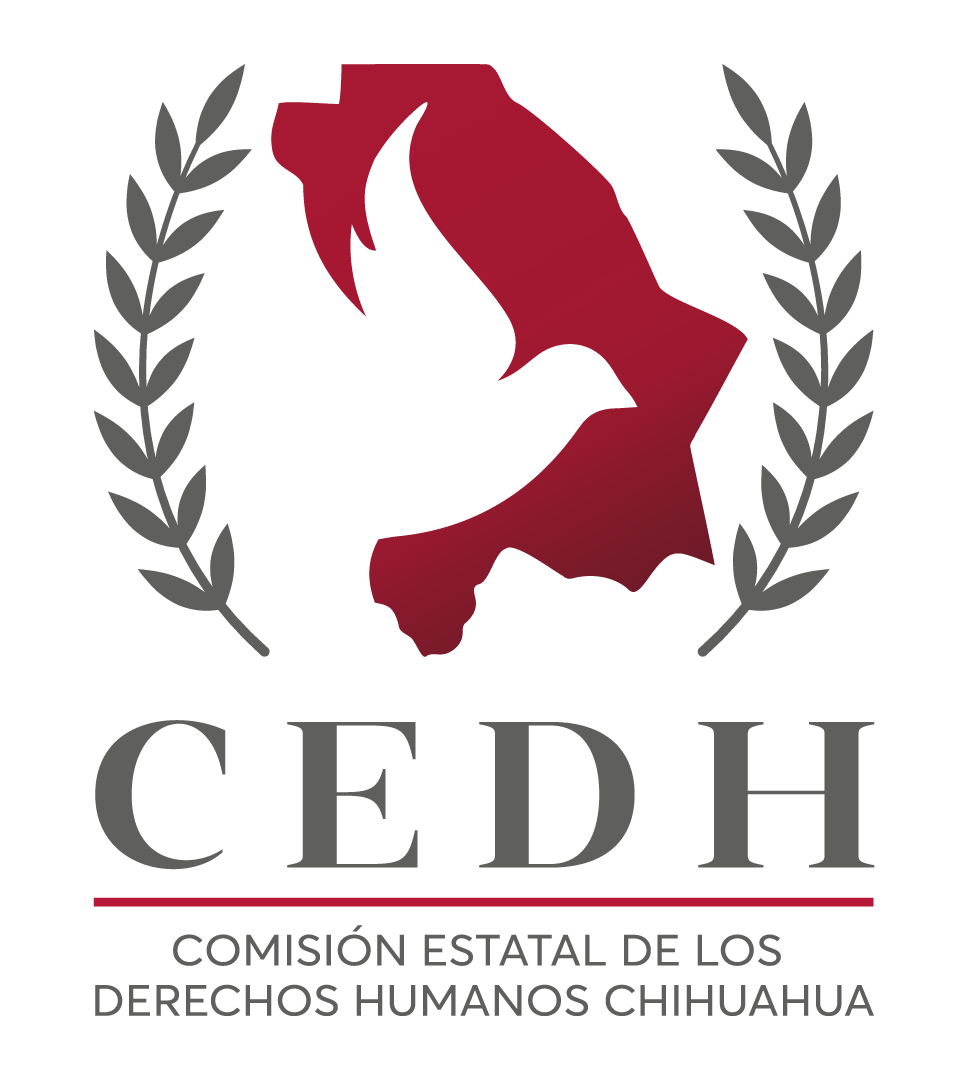 